Roska Hradec Králové je sdružení pro pacienty s roztroušenou sklerózou. Předmětem naší  činnosti je sdružování lidí s RS, pořádání rekondičních pobytů, cvičení, plavání, trénování paměti...Organizace byla založena  v roce 2001. V současné době má 57 členů.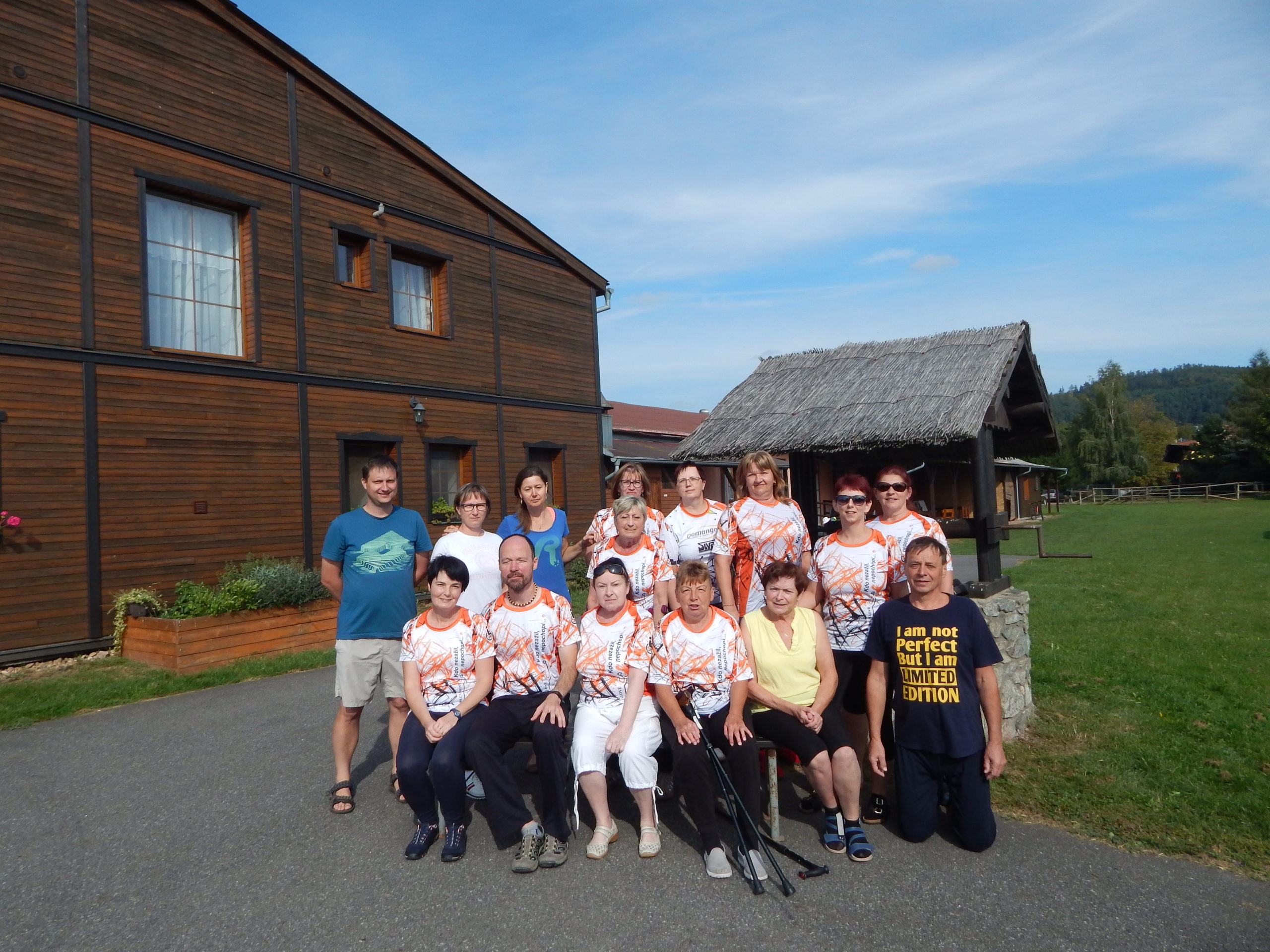 